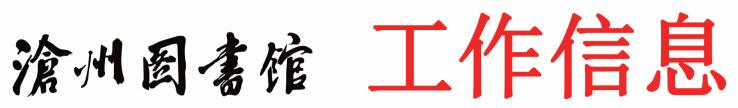 2020年第27期（总第414期）沧州图书馆主办                  2020年11月11日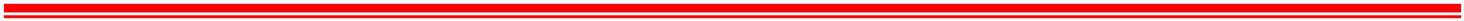 “快”字引领 “严”标准 “细”要求 “深”挖“实”干沧州图书馆积极推进中心城区阅读“一卡通”实施为全面落实“严细深时快”作风教育部署要求，贯彻落实王景武书记在运河区、新华区调研检查讲话精神，进一步优化中心城市公共文化供给，解决公共文化服务群众“最后一公里”问题，2020年9月下旬，沧州市中心城区阅读“一卡通”正式开通。依托市图书馆、运河区图书馆、新华区图书馆及两区街道综合文化站、社区综合文化服务中心，首批33个图书馆（室）实现了图书通借通还，初步形成中心城区15分钟阅读圈。 一、“快”字引领在市文广旅局和运河、新华两区政府及文广旅局的协调支持下，市图书馆深入进行调研，研究制定落地实施和优化服务的具体措施并快速推进落实。9月以来，市图书馆抽调专业力量组成专项工作组多次赴新华区、运河区实地调研摸底，制定了《关于推进中心城区阅读“一卡通”的实施方案》及相关工作制度，先期垫资，统筹协调技术、人员、经费等开通运行需求，扎实推进，于9月22日顺利开通首批33个 “一卡通”服务点，包括市图书馆及14个城市分馆书吧、新华区图书馆及两区条件成熟的17个街道综合文化站和社区综合文化服务中心，实现了图书通借通还。从筹备到正式开通，仅仅用了两周时间。目前，33个服务点运行平稳。按照工作方案，12月底前将在两区符合条件的街道综合文化站和社区综合文化服务中心开通“一卡通”服务，进一步完善中心城区“15分钟阅读圈”。 二、“严”标准，“细”要求市图书馆发挥技术业务引领和示范带动作用，结合实际研究解决文献配置、物流保障、馆际间图书轮换、人员配备等中心城区阅读“一卡通”推进过程中存在的问题，牵头制定管理办法和工作细则，完善工作流程，并实行标准化管理；指导区图书馆按照一定标准和比例统一采购、统一编目、统一配送图书，优化街道综合文化站、社区综合文化服务中心文献资源配置，满足读者阅读需求；开展全方位业务指导培训，规范阅读“一卡通”服务点场地环境和设施配置，保证图书文献无障碍安全有序流动；引入读者服务效能评价机制，制定以效能为导向的服务标准，引入第三方评价机构等方式，对33个“一卡通”服务点进行绩效评估、群众评议，促进了服务效能的进一步提升。 三、“深”挖“实”干为了弥补新华、运河两区图书馆及所属分馆、服务点运营经费和图书采购经费的不足，市图书馆先期垫付宣传、标识标牌制作、物流、交通、办公等运行经费，确保了首批阅读“一卡通”服务点顺利开通。按照12月底实现具备开通条件的“一卡通”服务点全覆盖的工作目标，市图书馆派出两个工作小组，分别由馆长宋兆凯和副馆长杨培颖、呼欣带队，深入基层，切实了解现状及存在的问题，对新华区38个街道社区图书室、运河区47个街道社区图书室进行了深入细致的实地调研和信息录入，科学测算“15分钟阅读圈”覆盖范围，合理布局两区图书馆及街道分馆、社区服务点。为了补充基层图书室人员缺口，市图书馆选派22名业务骨干对17个街道、社区服务点（运河区7个、新华区10个）进行了为期20天的实地辅导、服务值守和技术调试。下一步，市图书馆将继续依托“中心馆-总分馆”制实施，积极构建以沧州图书馆为中心馆，以运河、新华两区图书馆为总馆，以街道(乡镇)综合文化站、社区（村）综合文化服务中心为分馆或基层服务点，以遇书房城市书吧为延伸、流动服务车为补充、社会力量广泛参与的中心城区阅读体系，真正实现“一馆办证各馆通用、一卡通行就近借还、一馆藏书各馆共享”，推动中心城区优质图书无障碍流动，满足人民群众丰富多样的阅读需求。自作风教育开展以来，市图书馆将“严细深实快”贯穿于各项工作全过程，坚持“快”字引领，“严”标准、“细”要求，“深”挖“实”干，优质高效地完成了既定任务目标，努力打通群众阅读的“最后一公里”，为真正实现公共文化服务标准化均等化做出了应有贡献。